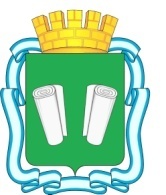 городская Дума городского округа Кинешма шестого созываРЕШЕНИЕ                                              от 25.09.2019 №83/524О внесении изменений в Прогнозный план (программу) приватизации муниципального имущества городского округа Кинешма на 2019 год, утвержденного решением городской Думы городского округа Кинешмаот 31.10.2018 № 67/433В соответствии с Федеральным законом от 21.12.2001 № 178-ФЗ «О приватизации государственного и муниципального имущества», Федеральным законом от 06.10.2003 № 131-ФЗ «Об общих принципах организации местного самоуправления в Российской Федерации», Положением о порядке управления и распоряжения имуществом, находящимся в собственности городского округа Кинешма, утвержденного решением  городской Думы шестого созыва от 25.07.2018 № 62/412, Уставом муниципального образования «Городской округ Кинешма»,городская Дума городского округа Кинешма решила:1. Внести в Прогнозный план (программу) приватизации муниципального имущества городского округа Кинешма на 2019 год, утвержденный решением городской Думы городского округа Кинешма от 31.10.2018 № 67/433, следующие изменения: 	1.1. Дополнить Прогнозный план (программу) приватизации муниципального имущества городского округа Кинешма на 2019 г. пунктами №№ 32,33,34 указанными в приложении 1 к настоящему решению.2. Опубликовать настоящее решение в «Вестнике органов местного самоуправления городского округа Кинешма».	3. Настоящее решение вступает в силу после его официального опубликования.4. Контроль за исполнением настоящего решения возложить на постоянную комиссию по законности, обеспечению безопасности и местному самоуправлению городской Думы городского округа Кинешма (Коновалов А.П.) и на заместителя главы администрации городского округа Кинешма (Юрышев А.Д.)Глава городского округа Кинешма           Председатель городской Думы                                                                           городского округа Кинешма________________ А.В. Пахолков                     ________________М.А. БатинПриложение  к решению городской Думы городского округа Кинешмыот 25.09.2019  №83/524 ДОПОЛНЕНИЯ В ПРОГНОЗНЫЙ ПЛАН (ПРОГРАММУ)ПРИВАТИЗАЦИИ МУНИЦИПАЛЬНОГО ИМУЩЕСТВАГОРОДСКОГО ОКРУГА КИНЕШМА на 2019 г.№п/пХарактеристика муниципального имуществаСпособы приватизации32.Помещение № 1003, назначение: нежилое, общей площадью 31,3 кв.м, этаж 1, номер на поэтажном плане 1003, кадастровый номер 37:25:010318:320, адрес объекта: Ивановская область, г. Кинешма, ул. Воеводы Боборыкина, д. 10, пом. 1003АУКЦИОН в электронной форме33.Здание, назначение: нежилое, литер - Б, общая площадь ., 2-этажный, (подземных этажей-1), кадастровый номер 37:25:010330:37, адрес объекта: Ивановская область, г. Кинешма, ул. Социалистическая, д. 27А, совместно с земельным участком  по адресу: Ивановская область, г. Кинешма, ул. Социалистическая, д. 27А, кадастровый номер 37:25:010330:12, площадью 1459 кв. м, из земель населённых пунктов, разрешенное использование: размещение  нежилого здания.АУКЦИОН в электронной форме34.Помещение № 1007, назначение: нежилое, общая площадь 13,9 кв.м, этаж 1, номер на поэтажном плане 1007, кадастровый номер 37:25:020155:784, адрес объекта: Ивановская область, г. Кинешма, ул. Вичугская, д. 45АУКЦИОН в электронной форме